COMITÉ EJECUTIVO DEL FONDO MULTILATERAL
  PARA LA APLICACIÓN DEL
  PROTOCOLO DE MONTREALOctogésima sexta Reunión
Montreal, 2 – 6 de noviembre de 2020Pospuesta: 8 – 12 de marzo de 2021INFORME SOBRE LA MARCHA DE LAS ACTIVIDADES DE COOPERACIÓN BILATERAL AL 31 DE DICIEMBRE DE 2019Los siguientes países que no operan al amparo del artículo 5 que participan actualmente en actividades de cooperación bilateral presentaron bases de datos de informes sobre la marcha de las actividades: Alemania, Australia, Canadá, España, Federación de Rusia, Francia, Italia y Japón. También se incluyen en el informe refundido sobre la marcha de las actividades datos adicionales de informes sobre la marcha de las actividades anteriores para otros países que no operan al amparo del artículo 5 que participaron anteriormente en actividades de cooperación bilateral, que abarcan datos para proyectos que ya se han informado como terminados desde el punto de vista financiero.IntroducciónEl informe sobre la marcha de las actividades de cooperación bilateral incluye la situación de la ejecución de los proyectos, incluidos siete proyectos relacionados con los HFC que se han financiado con cargo a las contribuciones voluntarias adicionales de 17 países que no operan al amparo del artículo 5 para proporcionar ayuda a corto plazo para la aplicación de la Enmienda de Kigali.La Secretaría examinó la situación de ejecución de cada uno de los proyectos en curso país por país, teniendo en cuenta las demoras en la ejecución que se produjeron respecto de las fechas de terminación previstas que se habían notificado en 2019, la posible repercusión de esas demoras en la eliminación de sustancias controladas y la tasa de desembolsos previstos. El análisis que figura en el presente documento se basa en tonelada PAO para todas las sustancias controladas (incluidos los HFC que deben medirse en tm de eq. de CO2).Alcance del documentoEl presente documento consta de las partes siguientes:Parte I:	Proyectos aprobados con cargo a las contribuciones ordinarias al Fondo Multilateral. Presenta un resumen de los progresos logrados en la ejecución de proyectos para 2019 y acumulado desde 1992; contiene un examen de la situación de ejecución de cada uno de los proyectos en curso en el nivel nacional e identifica los proyectos con demoras en la ejecución y la posible repercusión en la eliminación de sustancias controladas y los proyectos con cuestiones pendientes para que sean considerados por el Comité Ejecutivo.Parte II:	Proyectos aprobados con cargo a las contribuciones voluntarias adicionales para proporcionar ayuda a corto plazo para la reducción de los HFC. Presenta un resumen de la situación de ejecución de los proyectos de reducción de los HFC financiados con cargo a las contribuciones voluntarias.Recomendación.El documento contiene además los siguientes anexos:Anexo I: 	Un resumen de situación y una recomendación para cada proyecto en curso con cuestiones pendientes para consideración del Comité Ejecutivo.Anexo II: 	Un análisis del informe sobre la marcha de las actividades.Parte I: 	Proyectos aprobados con cargo a las contribuciones ordinarias al Fondo MultilateralResumen de los progresos en la ejecución de proyectos para 2019 y acumuladosLa ejecución de proyectos y actividades por los organismos bilaterales para 2019 y acumulada desde 1992 hasta el 31 de diciembre de 2019 inclusive se sintetiza como se indica a continuación:Eliminación: en 2019, se eliminaron 63,1 toneladas PAO de consumo de sustancias controladas y se aprobaron para eliminación otras 24,7 toneladas PAO de consumo de sustancias controladas. Desde 1992, se habían eliminado 9 185 toneladas PAO de consumo de sustancias controladas, de un total previsto de 10 384 toneladas PAO de proyectos aprobados (excluidos los proyectos cancelados y transferidos);Desembolsos/aprobaciones: en 2019, se desembolsaron 3,9 millones de $EUA y se planificó el desembolso de 4,21 millones de $EUA en base al informe sobre la marcha de las actividades de 2018, lo que representa una tasa de desembolso del 93 por ciento del valor previsto. En forma acumulativa, se habían desembolsado 147,46 millones de $EUA de un total de 158,3 millones de $EUA aprobados para desembolsos (excluidos los gastos de apoyo de los organismos), lo que representa una tasa de desembolso del 93 por ciento. En 2019, se aprobaron 1,94 millones de $EUA para ejecución de proyectos;Cantidad de proyectos terminados: en 2019, se terminaron nueve proyectos. Desde 1992, se terminaron 641 proyectos de los 690 proyectos aprobados (excluidos los proyectos cancelados o transferidos), lo que representa una tasa de terminación del 93 por ciento;Velocidad de ejecución – proyectos de inversión: los proyectos terminados en 2019 se terminaron, en promedio, 54 meses después de su aprobación. Desde 1992, el plazo medio para la terminación de los proyectos de inversión ha sido de 41 meses después de su aprobación. Los primeros desembolsos para estos proyectos se produjeron, en promedio, 11 meses después de haber sido aprobados;Velocidad de ejecución – proyectos ajenos a la inversión: los proyectos terminados en 2019 se terminaron, en promedio, 44 meses después de su aprobación. Desde 1992, el plazo medio para la terminación de los proyectos ajenos a la inversión ha sido de 43 meses después de su aprobación. Los primeros desembolsos para estos proyectos se produjeron, en promedio, 13 meses después de haber sido aprobados;Preparación de proyectos: se han terminado 122 de las 123 actividades de preparación de proyectos aprobadas hasta finales de 2019, por lo que hay una actividad en curso. En 2019, no se terminó ninguna actividad de preparación de proyectos;Demoras en la ejecución: para finales de 2019, había 49 proyectos en ejecución, que experimentaban, en promedio, una demora de 21 meses. Catorce de estos proyecto se clasifican como “proyectos con demoras en la ejecución” que están sujetos a los procedimientos de cancelación de proyectos, dado que los proyectos de demostración, la preparación de proyectos y los proyectos de fortalecimiento institucional no están sujetos a dichos procedimientos; yAcuerdos plurianuales: en 2019, se encontraban en ejecución 29 acuerdos plurianuales para planes de gestión de la eliminación de los HCFC (PGEH). Desde 1992, se han aprobado 82 acuerdos plurianuales y se terminaron 53 de tales acuerdos, lo que representa una tasa de terminación del 65 por ciento.Progresos logrados en la ejecución de proyectos en 2019Como seguimiento del proceso de examen, se trataron varias cuestiones con cada uno de los organismos bilaterales con proyectos en curso, que se abordaron satisfactoriamente, con la excepción de 14 proyectos clasificados como proyectos con demoras en la ejecución (incluidos 11 proyectos relacionados con componentes de acuerdos plurianuales con arreglo a la decisión 84/45 c), un proyecto de inversión individual relacionado con la eliminación de los HCFC y dos actividades de apoyo). En el Anexo I del presente documento se indican los proyectos clasificados como proyectos con demoras en la ejecución y la recomendación de la Secretaría en la que se solicita que se presente un informe a la 87ª reunión.Se han presentado a la 86ª reunión los detalles de los progresos en la ejecución de los proyectos relacionados con los PGEH para el Brasil (ejecutado por Alemania), la República Islámica del Irán (ejecutado por Alemania e Italia), Kenya (ejecutado por Francia), Mauricio (ejecutado por Alemania), y Zimbabwe (ejecutado por Alemania), y los informes sobre los proyectos con requisitos específicos de presentación de informes (PGEH) (ejecutado por Alemania, Italia y Japón) y Túnez (PGEH) (ejecutado por Francia). Las recomendaciones para las cuestiones pendientes para estos proyectos, incluida la aprobación de solicitudes de prórroga, si las hubiera, se abordan en las secciones respectivas de esos documentos. Las cuestiones relacionadas con los PGEH para Papua Nueva Guinea (ejecutado por Alemania), Nigeria (ejecutado por Italia) y Viet Nam (ejecutado por el Japón), se abordan en el documento sobre demoras en la presentación de tramos.De los 48 proyectos en curso, excluida la preparación de proyectos, 23 tienen fechas de terminación previstas revisadas respecto del informe sobre la marcha de las actividades de 2018. Parte II:	Proyectos aprobados con cargo a las contribuciones voluntarias adicionales para proporcionar ayuda a corto plazo para la reducción de los HFCAl 31 de diciembre de 2019, el Comité Ejecutivo había aprobado siete proyectos relacionados con los HFC con cargo a las contribuciones voluntarias adicionales para dos organismos bilaterales (Alemania e Italia) por un valor de 480 000 $EUA (excluidos los gastos de apoyo de los organismos). En el Cuadro 1 se presenta un resumen de la situación de estos proyectos.Cuadro 1. Situación de los proyectos relacionados con los HFC aprobados a finales de 2019* Excluidos los gastos de apoyo del organismo.A finales de 2019, se había terminado una de las siete actividades de apoyo aprobadas. La prórroga de las fechas de terminación de las restantes seis actividades de apoyo en curso se aprobaron en la 83ª reunión (tres proyectos) y en la 84ª reunión (tres proyectos); estas actividades se encuentran en diferentes etapas de ejecución y se prevé que se terminarán en 2020. Del total acumulativo de fondos aprobados, de 480 000 $EUA, se han desembolsado 172 093 $EUA, lo que representa una tasa de desembolso del 36 por ciento.RecomendaciónEl Comité Ejecutivo tal vez desee:Tomar nota, con aprecio, de los informes sobre la marcha de las actividades presentados por los Gobiernos de Alemania, Australia, Canadá, España, la Federación de Rusia, Francia, Italia y el Japón que figuran en el documento UNEP/OzL.Pro/ExCom/86/16; yAprobar las recomendaciones sobre proyectos en curso con cuestiones específicas que figuran en el Anexo I del presente documento.Anexo IPROYECTOS EN CURSO CON CUESTIONES PENDIENTES EN EL INFORME SOBRE LA MARCHA DE LAS ACTIVIDADES PARA LOS ORGANISMOS BILATERALESAnexo IIANÁLISIS DEL INFORME SOBRE LA MARCHA DE LOS ORGANISMOS BILATERALES AL 31 DE DICIEMBRE DE 2019El presente anexo consta de las dos partes siguientes:Parte I:	Proyectos aprobados con cargo a las contribuciones ordinarias al Fondo Multilateral.Parte II:	Proyectos aprobados con cargo a las contribuciones voluntarias adicionales para proporcionar ayuda a corto plazo para la reducción de los HFC.Parte I: 	Proyectos aprobados con cargo a las contribuciones ordinarias al Fondo MultilateralAl 31 de diciembre de 2019, el Comité Ejecutivo había aprobado 173,39 millones de $EUA, que comprenden 158,3 millones de $EUA para la ejecución de proyectos de inversión y ajenos a la inversión y 15,09 millones de $EUA para gastos de apoyo de los organismos, como se muestra en el Cuadro 1. En 2019, se aprobaron seis proyectos y actividades nuevos. Se prevé que este nivel de financiación permitirá eliminar 10 384 toneladas PAO de consumo y producción de sustancias controladas. Cuadro 1: Financiación aprobada por sector para los organismos bilaterales al 31 de diciembre de 2019En el Cuadro 2 se presenta un resumen de la situación de los proyectos ejecutados por los organismos bilaterales. Cuadro 2: Situación de la ejecución de proyectos por categoría* Excluidos los proyectos cerrados y transferidos.En el Cuadro 3 se presenta una reseña de la situación de ejecución de proyectos por año. A la fecha, se han terminado todos los proyectos y actividades aprobados entre 1992 y finales de 2010 y 2012. Cuadro 3: Situación de la ejecución de proyectos por año* Excluidos los proyectos cerrados y transferidos.** Excluidos los gastos de apoyo del organismo. En el Cuadro 4 se presenta un resumen de los proyectos relacionados con los HFC aprobados con cargo a las contribuciones ordinarias.Cuadro 4. Proyectos relacionados con los HFC aprobados con cargo a las contribuciones ordinarias* Excluidos los gastos de apoyo del organismo. ** Eliminación de 74 tm (105 865 tm de eq. de CO2) de HFC.Actualmente, se han aprobado siete actividades relacionadas con los HFC (que incluyen tres actividades de inversión y cuatro actividades de apoyo) con cargo a las contribuciones ordinarias, por un valor total de 1 014 988 $EUA, con un desembolso de fondos de 546 319 $EUA. La prórroga de las fechas de terminación de las cuatro actividades de apoyo se aprobaron en la 84ª reunión; estas actividades se encuentran en diferentes etapas de ejecución y se prevé que se terminarán en 2021. Se prevé que los tres proyectos de inversión en curso se terminen a tiempo en 2020 y 2022.Parte II:	Proyectos aprobados con cargo a las contribuciones voluntarias adicionales para proporcionar ayuda a corto plazo para la reducción de los HFCAl 31 de diciembre de 2019, el Comité Ejecutivo había aprobado siete proyectos relacionados con los HFC con cargo a las contribuciones voluntarias adicionales para dos organismos bilaterales (Alemania e Italia) por un valor de 480 000 $EUA (excluidos los gastos de apoyo de los organismos). En el Cuadro 5 se presenta un resumen de la situación de estos proyectos. Cuadro 5. Situación de los proyectos relacionados con los HFC aprobados a finales de 2019* Excluidos los gastos de apoyo del organismo.A finales de 2019, se había terminado una de las siete actividades de apoyo aprobadas. La prórroga de las fechas de terminación de las restantes seis actividades de apoyo en curso se aprobaron en la 83ª reunión (tres proyectos) y en la 84ª reunión (tres proyectos); estas actividades se encuentran en diferentes etapas de ejecución y se prevé que se terminarán en 2020. Del total acumulativo de fondos aprobados, de 480 000 $EUA, se han desembolsado 172 093 $EUA, lo que representa una tasa de desembolso del 36 por ciento. NACIONESUNIDASNACIONESUNIDASEP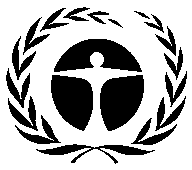 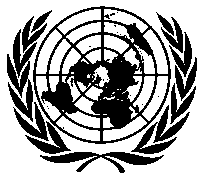 Programa de lasNaciones Unidaspara el Medio AmbienteDistr.GENERALUNEP/OzL.Pro/ExCom/86/1623 de octubre de 2020ESPAÑOLORIGINAL: INGLÉSTipoCantidad de proyectosCantidad de proyectosCantidad de proyectosFinanciación ($EUA)*Financiación ($EUA)*Financiación ($EUA)*Financiación ($EUA)*TipoAprobadosTerminados%
terminadosAprobadosDesembolsadoSaldo%
desembolsadoAsistencia técnica (actividades de apoyo)7114480.000172.093307.90736País/Código de proyectoOrganismoTítulo del proyectoDesembolso (%)Situación/cuestionesRecomendaciónZimbabweZIM/REF/82/INV/56FranciaConversión de HFC-134a a isobutano en la fabricación de refrigeradores domésticos en Capri (EPM de Harare)012 meses de demoraPedir a Francia que informe a la 87ª reunión acerca de este proyecto con demoras en la ejecuciónMéxicoMEX/PHA/74/INV/172AlemaniaPlan de gestión para la eliminación de los HCFC (etapa II, primer tramo) (demostración y capacitación en relación con los HC)6912 meses de demoraPedir a Alemania que informe a la 87ª reunión acerca de este proyecto con demoras en la ejecuciónMéxicoMEX/PHA/77/INV/179AlemaniaPlan de gestión de la eliminación de los HCFC (etapa II, segundo tramo) (demostración y capacitación para hidrocarburos)012 y 18 meses de demoraPedir a Alemania que informe a la 87ª reunión acerca de este proyecto con demoras en la ejecuciónNamibia NAM/PHA/71/INV/19AlemaniaPlan de gestión de la eliminación de los HCFC (segundo tramo)8712 meses de demoraPedir a Alemania que informe a la 87ª reunión acerca de este proyecto con demoras en la ejecuciónPapua Nueva Guinea PNG/PHA/71/INV/12AlemaniaPlan de gestión de la eliminación de los HCFC (segundo tramo)9312 meses de demoraPedir a Alemania que informe a la 87ª reunión acerca de este proyecto con demoras en la ejecuciónSeychelles SEY/PHA/70/INV/19AlemaniaPlan de gestión de la eliminación de los HCFC (segundo tramo)9412 meses de demoraPedir a Alemania que informe a la 87ª reunión acerca de este proyecto con demoras en la ejecuciónSeychelles SEY/PHA/75/INV/23AlemaniaPlan de gestión de la eliminación de los HCFC (etapa I, tercer tramo)018 meses de demoraPedir a Alemania que informe a la 87ª reunión acerca de este proyecto con demoras en la ejecuciónArgentina ARG/PHA/79/INV/178ItaliaPlan de gestión de la eliminación de los HCFC (etapa II, primer tramo) (sector de servicio y mantenimiento de refrigeración)6112 meses de demoraPedir a Italia que informe a la 87ª reunión acerca de este proyecto con demoras en la ejecuciónChinaCPR/PHA/77/INV/574ItaliaPlan de gestión de eliminación de HCFC (etapa I, primer tramo) (plan para el sector de fabricación de equipos de aire acondicionado para habitación)112 meses de demoraPedir a Italia que informe a la 87ª reunión acerca de este proyecto con demoras en la ejecuciónMaldivas MDV/SEV/80/TAS/02+ItaliaActividades de apoyo para la reducción de los HFC018 meses de demoraPedir a Italia que informe a la 87ª reunión acerca de este proyecto con demoras en la ejecuciónMéxico MEX/PHA/73/INV/171ItaliaPlan de gestión de la eliminación de los HCFC (etapa II, primer tramo) (regeneración de refrigerantes a base de HCFC)9112 meses de demoraPedir a Italia que informe a la 87ª reunión acerca de este proyecto con demoras en la ejecuciónRwanda RWA/SEV/80/TAS/01+ItaliaActividades de apoyo para la reducción de los HFC018 meses de demoraPedir a Italia que informe a la 87ª reunión acerca de este proyecto con demoras en la ejecuciónViet Nam VIE/PHA/76/TAS/71JapónPlan de gestión de la eliminación de los HCFC (etapa II, primer tramo) (sector de servicio y mantenimiento de refrigeración)012 y 18 meses de demoraPedir al Japón que informe a la 87ª reunión acerca de este proyecto con demoras en la ejecuciónMéxico MEX/PHA/81/TAS/190EspañaPlan de gestión de la eliminación de los HCFC (etapa II, primer tramo) (sector de servicio y mantenimiento de refrigeración)012 meses de demoraPedir a España que informe a la 87ª reunión acerca de este proyecto con demoras en la ejecuciónSectorFinanciación ($EUA)Aerosoles2 051 914Destrucción1 526 282Espumas8 093 857Halones6 147 361Fumigantes18 226 925Plan de eliminación64 115 519Producción10 000 000Refrigeración40 910 116Varios4 719 718Disolventes2 512 738Total parcial158 304 429Gastos de apoyo de los organismos15 090 052Total173 394 482TipoCantidad de proyectos*Cantidad de proyectos*Cantidad de proyectos*Financiación ($EUA)**Financiación ($EUA)**Financiación ($EUA)**Financiación ($EUA)**Financiación ($EUA)**TipoAprobadosTerminados% terminadosAprobadoDesembolsa-doSaldoSaldo% desembol-sadoPrograma de país99100340 787340 7870100100Demostración38381009 409 4319 409 4310100100Fortalecimiento institucional77100883 376883 3760100100Inversión23019685106 139 94598 563 3677 576 5799393Preparación de proyectos123122995 446 1115 417 21128 9009999Asistencia técnica2101969327 663 36324 423 7313 239 6338888Proyectos de capacitación73731008 421 4168 421 4160100100Total69064193158 304 429147 459 31910 845 1119393AñoCantidad de proyectos*Cantidad de proyectos*Cantidad de proyectos*Financiación ($EUA)**Financiación ($EUA)**Financiación ($EUA)**Financiación ($EUA)**AñoAprobadosTerminados% terminadosAprobadoDesembolsadoSaldo% desembolsado199218181002 883 6692 883 6690100199310101001 445 5861 445 5860100199430301003 190 3743 190 3740100199517171004 654 9024 654 9020100199626261003 468 2113 468 2110100199732321004 040 2514 040 2510100199839391004 108 5254 108 52501001999595910012 131 40712 131 4070100200029291004 808 8784 808 8780100200141411007 523 2137 523 2130100200261611007 910 1747 910 1740100200332321006 810 1206 810 12001002004303010015 005 41215 005 41201002005282810018 183 03418 183 0340100200625251007 128 8087 128 8080100200713131003 138 4403 138 4400100200833331007 531 0377 531 037-1100200921211002 347 2282 347 2280100201020201003 278 5153 278 38912510020112019956 823 8686 823 8680100201211111006 594 9596 594 9590100201374572 276 4122 211 97264 4409720141413931 365 8341 326 09239 7429720152722814 921 9494 572 116349 833932016167445 136 1413 022 9102 113 23159201791112 605 6141 254 8981 350 71648201816007 050 5501 684 3775 366 1732420196001 941 319380 4681 560 85120Total69064193158 304 429147 459 31910 845 11193TipoCantidad de proyectosCantidad de proyectosCantidad de proyectosFinanciación ($EUA)*Financiación ($EUA)*Financiación ($EUA)*Financiación ($EUA)*TipoAprobadosTerminados% terminadosAprobadoDesembol-sadoSaldo% desembol-sadoInversión**300764 988342 869422 11945Asistencia técnica - Actividades de apoyo400250 000203 45046 55081Total7001 014 988546 319468 66954TipoCantidad de proyectosCantidad de proyectosCantidad de proyectosFinanciación ($EUA)*Financiación ($EUA)*Financiación ($EUA)*Financiación ($EUA)*TipoAprobadosTerminados% terminadosAprobadoDesembol-sadoSaldo% desembol-sadoAsistencia técnica (actividades de apoyo)7114480.000172.093307.90736